§1608.  Financial reportThe fiscal administrator of the unorganized territory shall, by March 1st annually, publish a financial report of the status of the Unorganized Territory Education and Services Fund subject to the following provisions.  [PL 1989, c. 857, §78 (AMD).]1.  Record of financial transactions.  It shall contain a record of all financial transactions of the fund during the preceding fiscal year, including an itemized list of receipts and disbursements from the fund. It shall also contain an itemized record showing the sources of all revenue received by the fund and showing all disbursements for each agency under the municipal cost component by major items of expense comparable with the approved budgetary expenditure classifications under the captions of personal services, contractual services, commodities, debt service and capital expenditures.[PL 1983, c. 508, §2 (NEW).]2.  Statement of assets, liabilities, reserves and surplus.  It shall contain an itemized statement of the assets, liabilities, reserves and surpluses of the fund under each municipal cost component.[PL 1983, c. 508, §2 (NEW).]3.  Copies for distribution.  Copies of the report shall be given to each member of the Legislature and to each county commissioner in each county which contains unorganized territory. Copies shall be made available in convenient locations for taxpayers in the unorganized territory.[PL 1983, c. 508, §2 (NEW).]4.  Statement of availability.  All tax bills issued under this chapter shall include a statement that the report required by this section is available, if requested.[PL 1985, c. 459, Pt. C, §17 (NEW).]SECTION HISTORYPL 1983, c. 508, §2 (NEW). PL 1985, c. 459, §§C16,17 (AMD). PL 1985, c. 603, §8 (AMD). PL 1989, c. 857, §78 (AMD). The State of Maine claims a copyright in its codified statutes. If you intend to republish this material, we require that you include the following disclaimer in your publication:All copyrights and other rights to statutory text are reserved by the State of Maine. The text included in this publication reflects changes made through the First Regular and First Special Session of the 131st Maine Legislature and is current through November 1, 2023
                    . The text is subject to change without notice. It is a version that has not been officially certified by the Secretary of State. Refer to the Maine Revised Statutes Annotated and supplements for certified text.
                The Office of the Revisor of Statutes also requests that you send us one copy of any statutory publication you may produce. Our goal is not to restrict publishing activity, but to keep track of who is publishing what, to identify any needless duplication and to preserve the State's copyright rights.PLEASE NOTE: The Revisor's Office cannot perform research for or provide legal advice or interpretation of Maine law to the public. If you need legal assistance, please contact a qualified attorney.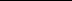 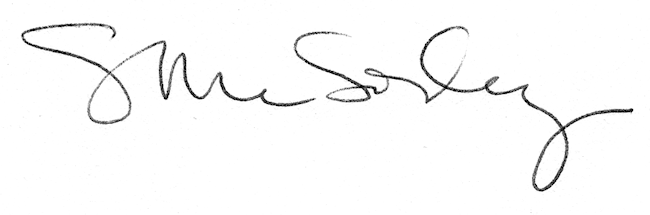 